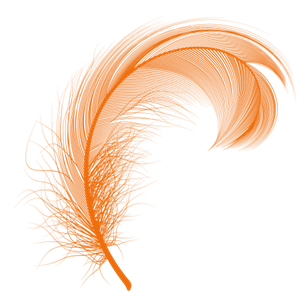 So könnte Ihr Konzept aussehen:VornameNachnameTelefonnummerE-Mail-AdresseGeburtsdatum: Geburtsdatum: Konzeptvorstellung (min. 300 Wörter – muss für Außenstehende verständlich sein): Konzeptvorstellung (min. 300 Wörter – muss für Außenstehende verständlich sein): Aussagekräftige Bilder/Skizzen ihrer Idee (min. 5 Fotos)Aussagekräftige Bilder/Skizzen ihrer Idee (min. 5 Fotos)